137 лет -  таков  общий  педагогический  стаж  семьи  ЗуевыхЭССЕ«Моя профессия – моя награда!»Каждый представитель этой династии  своеобразен  и интересен по-своему.  У каждого есть свой опыт в воспитании и обучении  детей. Но, собравшись вместе,  они дополняют друг друга, выражая общее -  любовь  и преданность своему делу.              137 лет для них – это гордость,                                          это радость,                                                                     это заслуженное уважение!                                       137 лет….                                       Их молодость  старше стала,                                       Не от возраста только, нет!                                       137 – это лишь начало                                       Их чаяний и побед!                                       137 -  Золотая осень,                                        137 – это мудрость лет,                                       137 – это возраст сосен,                                       Это жизни глубокий след!        Глава  Династии Зуевых – Екатерина  Ивановна Зуева (Кургузова), учитель   с 49-летним  педагогическим стажем, «Отличник  народного Просвещения», любимица   неугомонной  детворы Булумской средней школы, прекрасная женщина, трагически  погибшая  в  2011г. В 1962 году, окончив  Сретенское  педагогическое училище, была направлена  в Булумскую  среднюю школу учителем начальных классов. Всё складывалось удачно: дети полюбили своего наставника, постепенно пришел заслуженный авторитет. В 1976 году  заканчивает Читинский  педагогический  институт им. Чернышевского по специальности  русский язык и литература. Её  назначают директором Булумской средней школы. Через 10 лет  пришли заслуженные награды:  в 1986 году - звание « Учитель-методист», позже  «Ветеран труда»,  в 1988 году - «Отличник народного просвещения».     Учитель по призванию, она всегда была рядом с  детьми, мудрым советом наставляла  их и  готова  была прийти на помощь тем, кто в ней нуждался. 49 лет в школе.. Скольких  учеников выпустила Екатерина Ивановна?! Всегда  энергичная, живая,  активно участвует в общественной жизни школы, родного поселка.  Она заслужила  уважение среди коллег, учащихся, родителей. Пусть во веки веков будет  благословенным  труд учителя! Своё  уважение к педагогическому  труду,  любовь к школе она передала своим детям (Надежде и Светлане), которые  стали надежными продолжателями педагогического наследия.Старшая дочь Екатерины Ивановны – Надежда Андреевна Шишмарева - учитель русского языка и литературы высшей квалификационной категории, заместитель директора МБОУ Ясногорская СОШ, имеет 29-летний педагогический опыт. За плечами у неё работа в Быркинской,  Калангуйской школах: тысячи школьных  уроков и высокий теоретический уровень, использование  личностно-ориентированного, дифференцированного подходов в обучении и воспитании  детей. В классах, где  Надежда Андреевна являлась классным руководителем, всегда 100% успеваемость. Личностные качества: инициативность, ответственность, эмоциональность - позволяют  опытному учителю  добиваться  положительных результатов в повышении уровня воспитанности учащихся,  развитии позитивных качеств и умений, создании благоприятного   климата  сотрудничества  учителя, родителей и детей. И они отвечают ей тем же. И среди коллег Надежда Андреевна пользуется уважением.Младшая  дочь  Екатерины  Ивановны - Зуева  Светлана Андреевна - уже имеет  22-летний стаж работы, первую квалификационную категорию.  Окончив  Агинское педагогическое  училище работала учителем начальных классов в Калангуйской  средней школе.  Вскоре  окончила  Заб ГПУ   имени  Н.Г Чернышевского и стала работать  учителем физической культуры и организатором по внеклассной работе.    Светлана Андреевна - учитель фасилитатор:  прекрасно владея  методикой преподавания, проводя занятия на  современном уровне, основываясь  на принцип оздоровительной направленности,  создает  необходимые условия для  целостного развития  личности ребенка. С 2006 года она является инструктором по физической культуре  в ГУСО ЯСРЦ « Родник».  Применяя  личностно - ориентированный  подход  к каждому ребенку, обеспечивает  необходимую  помощь в развитии  способностей к  здоровому образу жизни. С 2016 года  она переходит в детский  сад «Карусель»  инструктором по физической культуре первой квалификационной категории, и в этом же году  коллектив детского сада  избирает  Председателем первичной профсоюзной организации.Коммуникабельная, добрая, отзывчивая, веселая, Светлана Андреевна принимает  активное участие  во всех общественных мероприятиях, является инициатором  многих  добрых дел.37 лет занимается  педагогической деятельностью муж Надежды Андреевны, любимец детворы, посещающих социально-реабилитационный центр в п. Ясногорск – Шищмарев  Владимир Афонасьевич.С 1982 года  работал  мастером производственного  обучения в Калангуйском ПТУ,  с 1985 году  переходит в Калангуйскую среднюю школу учителем технического труда. Применяя на занятиях передовые  методы обучения, стараясь разнообразить   формы  работы, воспитывая  в детях любовь к труду как творческому процессу, развивая инициативность,  уделяет   особое внимание  развитию каждой личности ребенка. Высокий уровень преподавания, развитие  творческой технической деятельности помогали добиваться хороших результатов обучения. Об этом свидетельствуют  регулярные выставки детского творчества, ярмарки.	Более 10 лет  Владимир Афонасьевич  работал  инструктором  трудового обучения в ГУСО  ЯСРЦ « Родник» п. Ясногорск.  Как повезло детям, проходящим  реабилитацию в социальном центре - они обрели надежного наставника, способного  не только  понять внутренний мир ребенка, попавшего в трудную  жизненную  ситуацию, но и помочь ему в процессе восстановления. Готовые поделки с затейливыми узорами, расписанные  детской рукой, воспитанники   с удовольствием и гордостью  дарят своим родным и близким. 	О работе  Владимира Афонасьевича  Читинским радиовещанием был снят фильм « Твои люди, район!». За творческий подход к работе, за многолетний  добросовестный труд  награжден Шишмарев Владимир Афонасьевич  « Почетной грамотой» Министерства социальной защиты  населения Забайкальского края. 	В данное время  Владимир Афонасьевич  трудится в МБОУ Ясногорская СОШ  мастером производственного обучения.	Рассказ о династии  семьи Зуевых хочется закончить  авторским стихотворением  Главы династия – Зуевой  Екатерины Ивановны: Бегут года,Стареют люди,А остаются их дела.Для внуков и детейПусть на память будет,Какой их мать и бабушка была.Жизнь в работе пролетела,Не заметила, как голову покрыла седина.Вспоминаю свой приезд в Булум и школуИ какой задорной я в юности была.49 лет уж скоро будет,Как начала  работу в школе я.Теперь работает  учителями почти что вся моя семья!Мои девчонки, зять - уже стажисты!За их плечами ни один уж школьный год,Не им ли знать, Что звание педагога, Ни всякий в жизнь с достоинством несет.Наша профессия – наша награда!А опыт - наш кладезь неземной!Быть нужным детям – этот так не мало,И в этом есть педагогический наш долг!Как сорок с лишним летИду по школьному двору я,Навстречу выбегают дети.Они приветствуют меня.Мне кажется, что самая счастливая на свете -Это я!Зуева Светлана Андреевна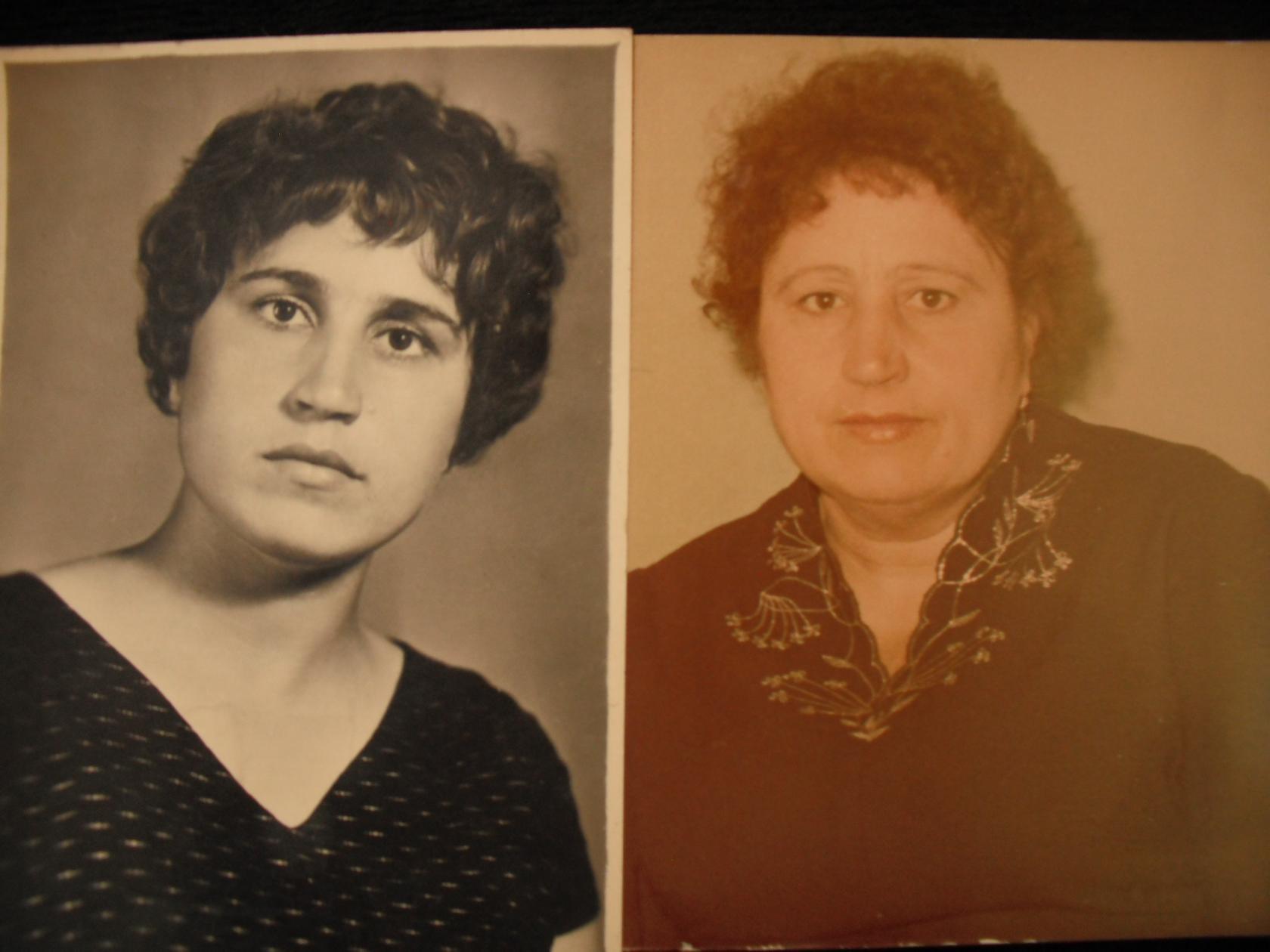 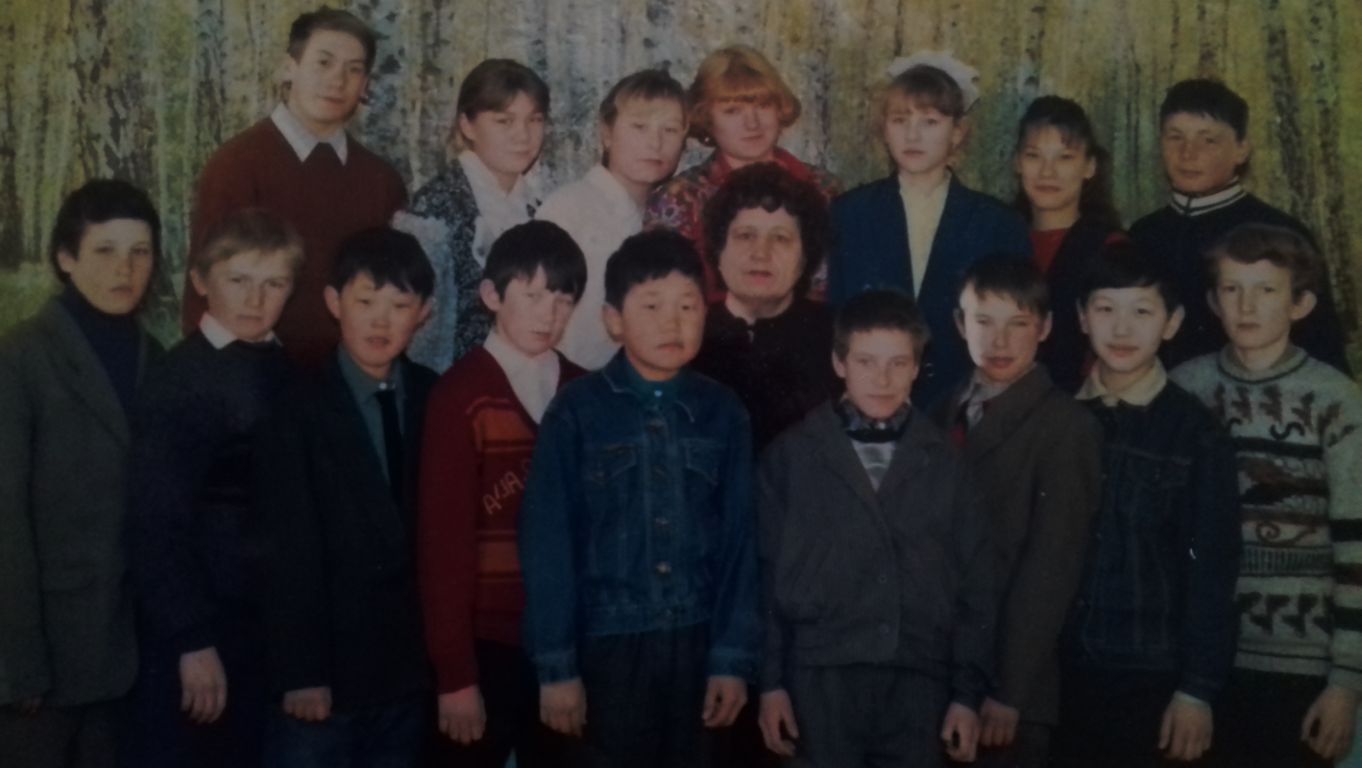 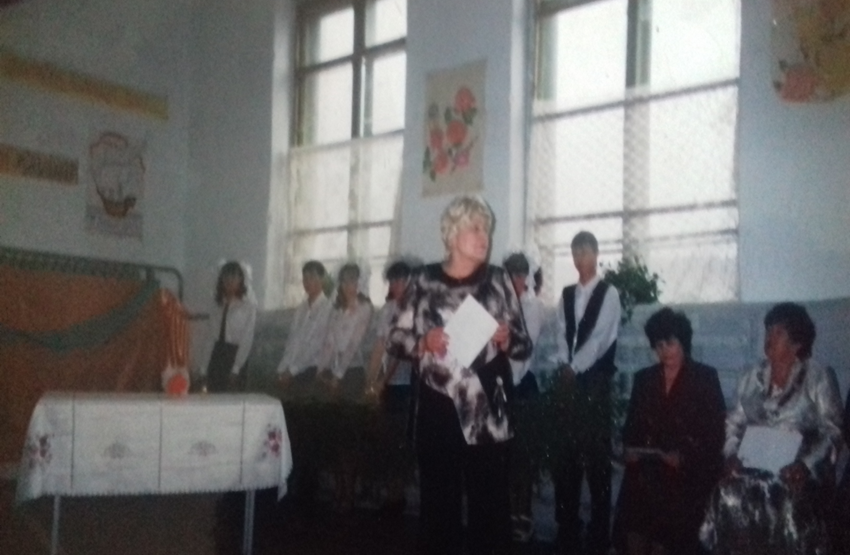 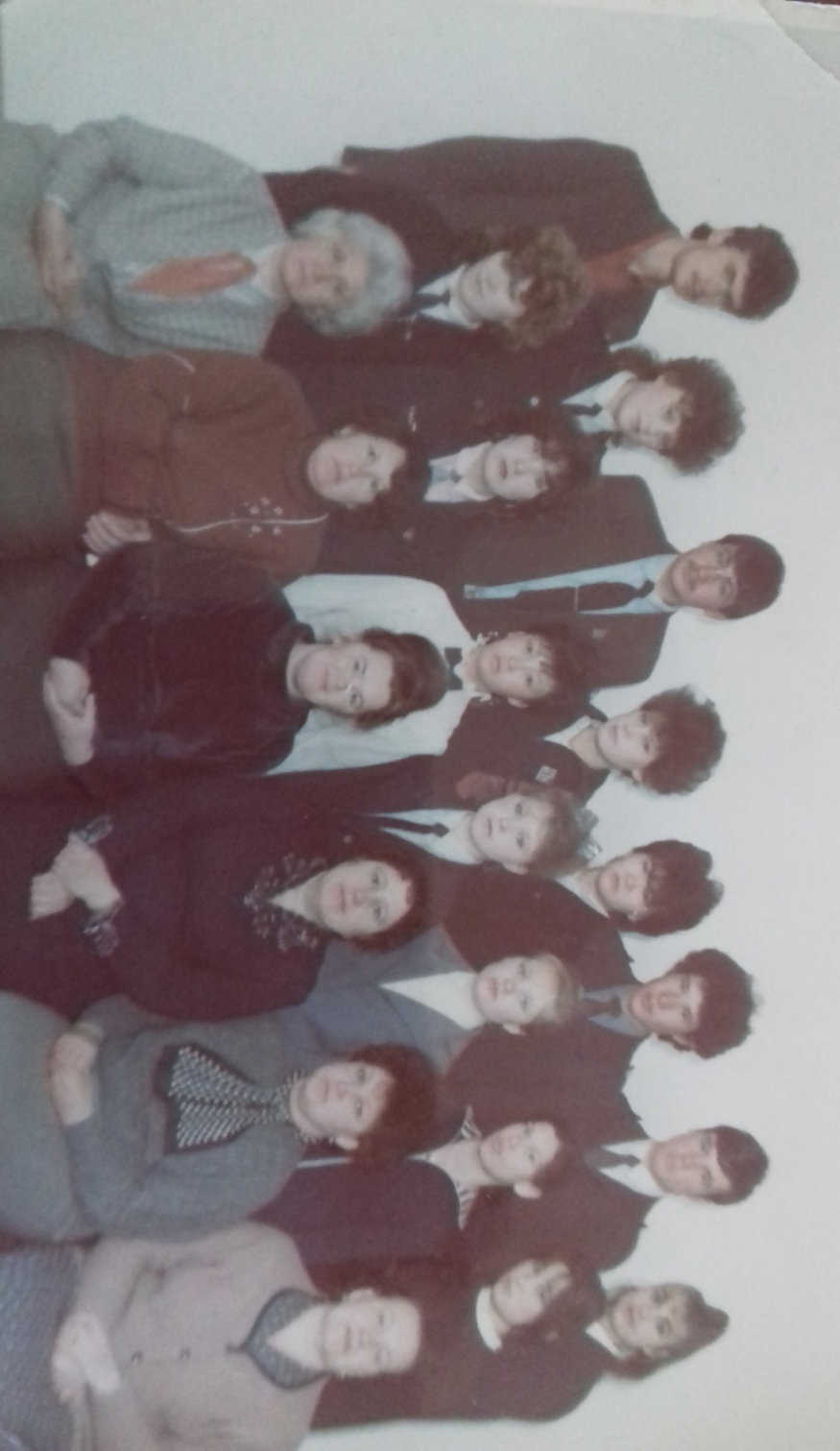 